Irina Brook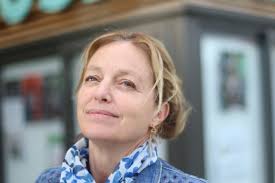 - Director and performer- Theatre national de Nice- Daughter of Peter Brook and Natasha ParryKey dates include:1998:  Five prizes at the Moliere1999:  Mitrani prize at the FIPA2000:  Moliere for the Best Female Newcomer as well as the SACD prize for Emerging Talent2002:  Irina Brook is named a Chevalier des Arts et des Lettres by the Ministry of Culture2013:  Air France prize for innovation and French culture overseas2016:  Irina Brook is named Officier de l’ordre des Arts et des Lettres2017:  Chevalier dans l’Ordre National de la Legion d’HonneurNotes:At 16 she studied with Stella AdlerFirst play she ever directed was Beast on the MoonOften performed under her father’s direction, as she did in The Cherry OrchadContinued to direct many Shakespeare playsShe also directed a television version of Beast on the Moon, receiving a Mitrani prize at the FIPA (Festival International de Pogrammes Audiovisuels in Biarritz)At the invitation of Arianna Mnouchkine, she directed the Theatre du Soliel troupeShe has directed many other famous plays with different companies, including Tennesse Williams’ Glass Menagerie and The Good Person of Szechwan by Bertolt BrechtIn 2008 she formed her own theatre company in collaboration with Olivier Peyronnaud Irina also had a passion for music, directing shows such as The Magic FluteIn 2013, she reinvented her company, which took the name Irina’s DreamtheatreIn 2014 she was appointed Artistic Director of the Theatre National of Nice, Centre Dramatique National Nice Cote d’Azur